Statewide Program of Study: Teaching and Training; Education and Training Career Cluster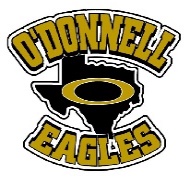 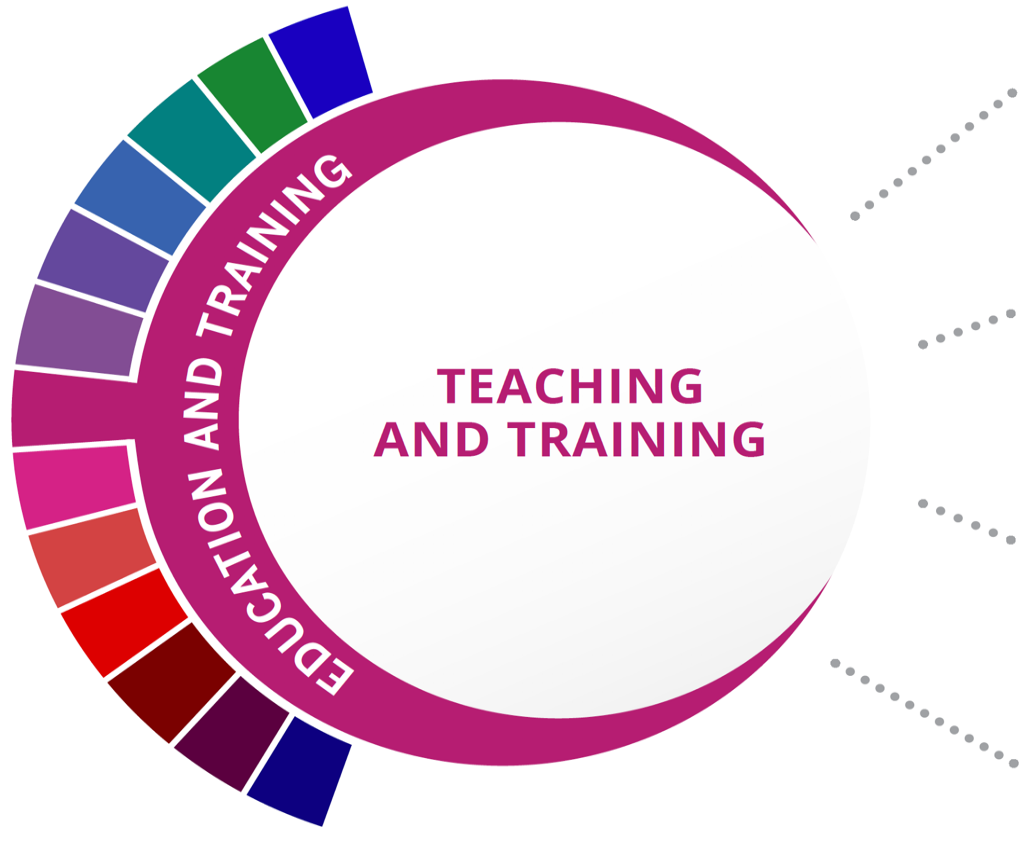 This Program of Study will also earn the student a Public Services Endorsement for high school graduation.Additional industry-based certification information is available on the TEA CTE website. For more information on postsecondary options for this program of study, visit TXCTE.org.WORK BASED LEARNING AND EXPANDEDLEARNING OPPORTUNITIESThe Teaching and Training program of study prepares CTE learners for careers related to teaching, instruction, and creation of instructional and enrichment materials. The program of study introduces CTE learners to a wide variety of student groups and their corresponding needs. It familiarizes them with the processes for developing curriculum, coordinating educational content, and coaching groups and individuals.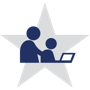 The Education and Training Career Cluster focuses on planning, managing, and providing education and training services and related learning support services. All parts of courses are designed to introduce learners to the various careers available within the Education and Training career cluster.Successful completion of the Teaching and Training program of study will fulfill requirements of the Public Service Endorsement. Revised - July 2020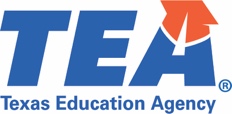 O'DONNELL HS COURSE INFORMATION FOR ADDITIONAL INFORMATION ON THE EDUCATION AND TRAINING CAREER CLUSTER, PLEASE CONTACT:
CTE@tea.texas.govhttps://tea.texas.gov/cteO'Donnell ISD offers career and technical education programs in Business & Industry, Education & Training, Animal Science, Business Management, and Accounting & Financial Services. Admission to these programs is based on student qualifications. It is the policy of O'Donnell ISD not to discriminate on the basis of race, color, national origin, sex or handicap in its vocational programs, services or activities as required by Title VI of the Civil Rights Act of 1964, as amended; Title IX of the Education Amendments of 1972; and Section 504 of the Rehabilitation Act of 1973, as amended. It is the policy of O'Donnell ISD not to discriminate on the basis of race, color, national origin, sex, handicap, or age in its employment practices as required by Title VI of the Civil Rights Act of 1964, as amended; Title IX of the Education Amendments of 1972; the Age Discrimination Act of 1975, as amended; and Section 504 of the Rehabilitation Act of 1973, as amended. O'Donnell ISD will take steps to assure that lack of English language skills will not be a barrier to admission and participation in all educational and vocational programs. For information about your rights or grievance procedures, contact the high school office.Level 1Principles of Education and TrainingLevel 2NoneLevel 3Instructional PracticesLevel 4Practicum in Education and TrainingHIGH SCHOOL/ INDUSTRY CERTIFICATIONCERTIFICATE/ LICENSE*ASSOCIATE’S DEGREEBACHELOR’S DEGREEMASTER’S/ DOCTORAL PROFESSIONAL DEGREEOHS: Educational Aide ITexas Educator Certification ProgramTeacher EducationBilingual and Multilingual EducationInstruction and LearningEducational Instructional TechnologyEducation, General (or specific subject area)Education, General (or specific subject area)Educational Leadership and Administration, GeneralCounselor, ProfessionalSpecial EducationSpecial EducationSpecial EducationAthletic TrainerHealth and Physical Education/
FitnessHealth and Physical Education/
FitnessSocial and Philosophical Foundations of EducationOccupationsMedian WageAnnual Openings% GrowthAdult Basic and Secondary Education and Literacy Teachers and Instructors$48,06986217%Middle School Teachers, Except Special and Career/ Technical Education$54,5106,40715%Career and Technical Education Teachers, Secondary School$56,3607199%Special Education Teachers, Secondary School $56,72098018%Exploration Activities:Work Based LearningActivities:Texas Association of Future Educators, or Family, Career and Community Leaders of America Teach a community education class; intern as a teaching assistant or tutor; serve as a camp counselor.COURSENAMESERVICE IDPREREQUISITES (PREQ)COREQUISITES (CREQ)GradePrinciples of Education and Training13014200 (1 credit)Course #: 7044None9-10Instructional Practices13014400 (2 credits)Co-enrolled in EDUC 1301 1st Semester; Course #: 7046Co-enrolled in EDUC 2301 2nd Semester; Course #7047None11-12Practicum in Education and Training13014500 (2 credits)Course #: 7300PREQ: Instructional Practices12OHS Industry Certification OpportunitiesPOS Industry Certification: Education Aide I